Zał. 3Załączniki graficzne – Wzory ławek:Uwaga wszystkie ławki muszą posiadać możliwość mocowania do podłoża.Wzór A  - Ławka parkowa żeliwna  listwowa  z oparciem (poniżej) . Ławka ze stelażem żeliwnym (stelaż malowany na czarno), siedzisko wyprofilowane listwami drewnianymi  (świerk , malowany akrylowo ciemny brąz RAL 8024), długość l=170÷185cm, h=70÷80cm, szer 40÷50cm,wys. siedziska 45cm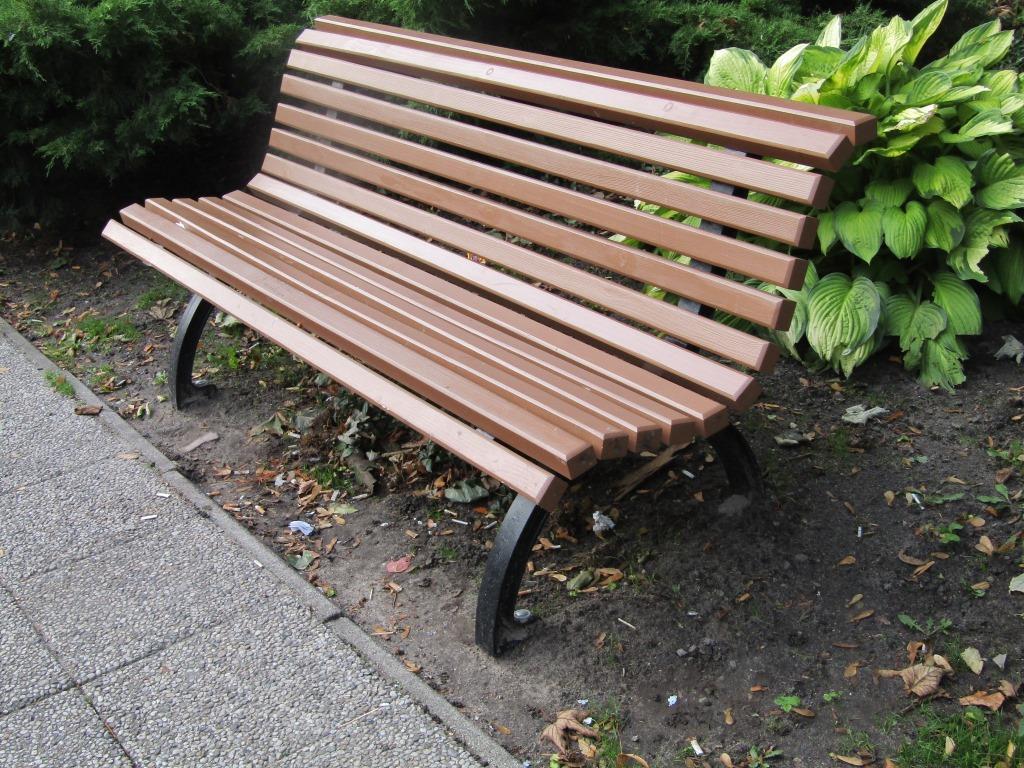 Wzór B – ławka parkowa żeliwna deskowa prosta z oparciem (poniżej) . Ławka ze stelażem  prosta (stelaż malowany na czarno) , oparcie z desek (świerk malowany akrylowo, ciemny brąz RAL 8024), długość  l=170÷185cm; h= 40-45m; szer.40÷50cm, wys. siedziska 45cm Wzór C – ławka miejska stalowa z oparciem (deski:  kompozyt  wzmocniony)  (poniżej). 	Ławka na stelażu ze stali ocynkowanej (nogi - rury stalowe ocynkowane), siedzisko  i oparcie: deski kompozytowe wzmocnione profilem stalowym, (np.  HANIT) 	Długość: 170÷200cm, h=70÷90cm, szer .min.  45cm, wys. siedziska 45cm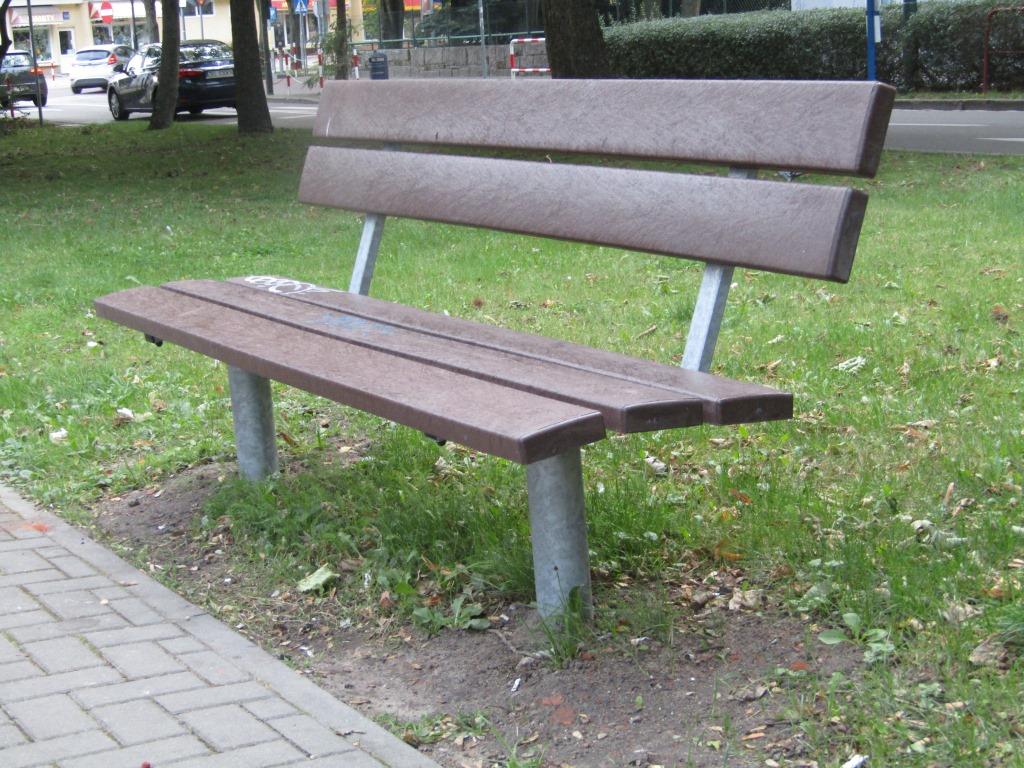   Wzór D - Ławka parkowa stalowa  bez oparcia , deski : kompozyt wzmocniony) Ławka na stelażu na stelażu ze stali ocynkowanej ( nogi - rury stalowe ocynkowane , siedzisko: deski  kompozytowe wzmocnione profilem stalowym (np. HANIT). Długość: 180÷200cm, szer. =40cm,  wys. siedz. 45cmi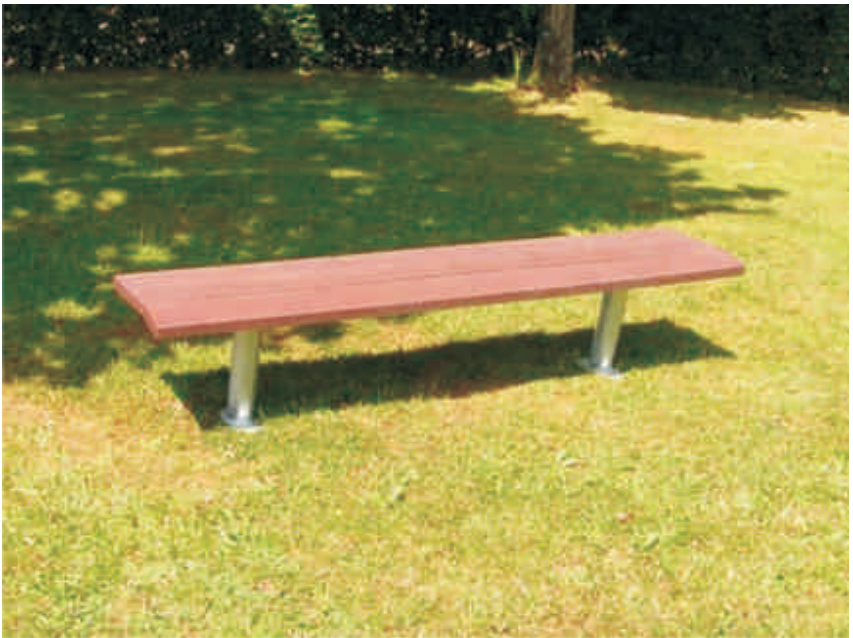 Wzór E . ławka parkowa  z drewna egzotycznego.  Ławki z oparciem,  stelaż  stal kwasoodporna , drewno egzotyczne IROKO olejowane , L=180 cm, wys. 80cm, wys. siedz. 45 cm.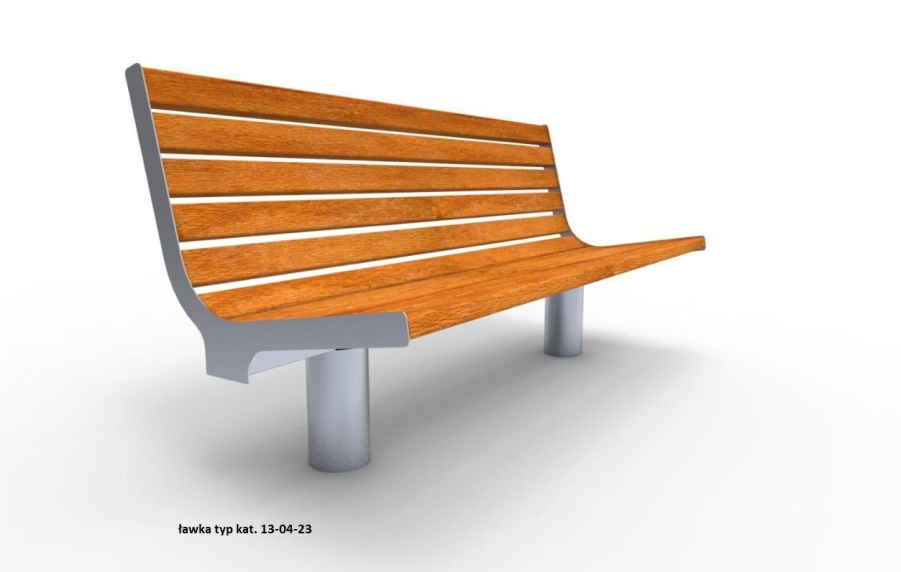 Wzór F. Ławka przysiadka (przycupka – wzór zalecany)  . ławka do chwilowego odpoczynku. Konstrukcja – stelaż  z blachy - stal czarna (gr. min 3mmm). Dołem wzmocnienie z napisem „KOŁOBRZEG” . Górą – oparcie z desek  kompozytowych (pochylone)Długość L=120 cm, wysokość  maks. H1=85cm. , wys.na środku  H2 =70cm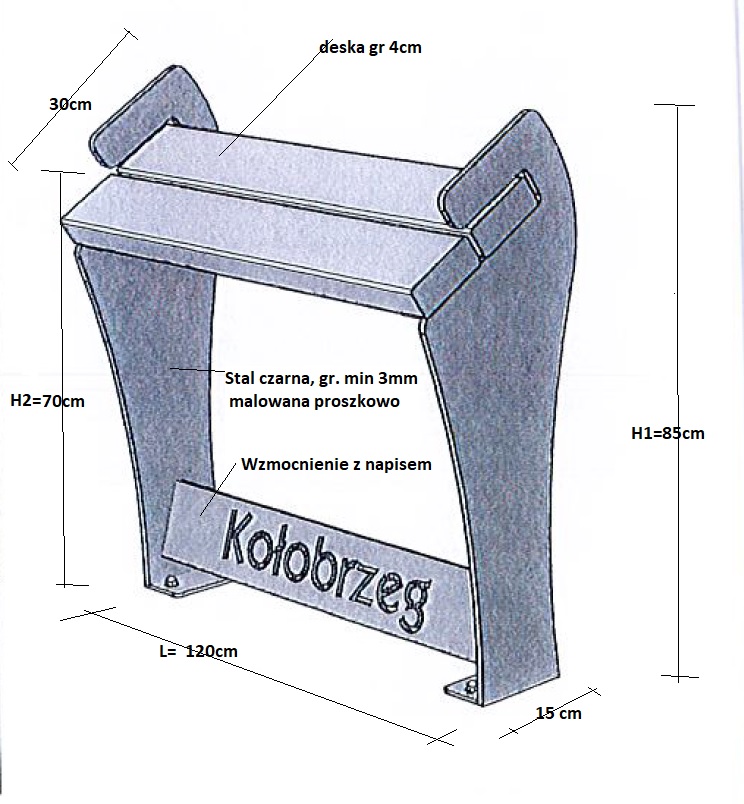 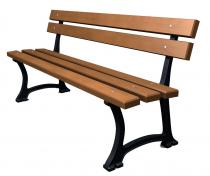 